*picnic contents can be subject to change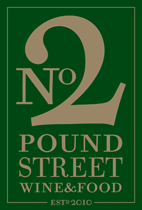 